Fecha      		      	      	   Armador                                   	  	               Firma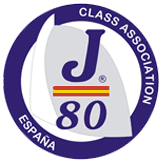 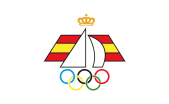 FORMULARIO DE INSCRIPCIÓN - TROFEO REPSOL - CTO ESPAÑA CLASE J-80FORMULARIO DE INSCRIPCIÓN - TROFEO REPSOL - CTO ESPAÑA CLASE J-80FORMULARIO DE INSCRIPCIÓN - TROFEO REPSOL - CTO ESPAÑA CLASE J-80FORMULARIO DE INSCRIPCIÓN - TROFEO REPSOL - CTO ESPAÑA CLASE J-80FORMULARIO DE INSCRIPCIÓN - TROFEO REPSOL - CTO ESPAÑA CLASE J-80FORMULARIO DE INSCRIPCIÓN - TROFEO REPSOL - CTO ESPAÑA CLASE J-80FORMULARIO DE INSCRIPCIÓN - TROFEO REPSOL - CTO ESPAÑA CLASE J-80FORMULARIO DE INSCRIPCIÓN - TROFEO REPSOL - CTO ESPAÑA CLASE J-80FORMULARIO DE INSCRIPCIÓN - TROFEO REPSOL - CTO ESPAÑA CLASE J-80FORMULARIO DE INSCRIPCIÓN - TROFEO REPSOL - CTO ESPAÑA CLASE J-80YATE YATE PatrocinadorPatrocinadorPatrocinadorPatrocinadorPatrocinadorNº VELA Nº VELA Nº VELA ARMADORARMADORARMADORDOMICILIODOMICILIODOMICILIODOMICILIOTELEFONOTELEFONOTELEFONOPOBLACIÓN (C. POSTAL)E-MAILE-MAILE-MAILE-MAILE-MAILCLUBCLUBCLUBCLUBLlegada a BAIONAPor tierra         Por mar       Día llegada (dd/mm/aaaa)Día llegada (dd/mm/aaaa)Día llegada (dd/mm/aaaa)Día llegada (dd/mm/aaaa)Día llegada (dd/mm/aaaa)Día Salida (dd/mm/aaaa)Día Salida (dd/mm/aaaa)Día Salida (dd/mm/aaaa)Día Salida (dd/mm/aaaa)DECLARACIÓN DE REGATA DEL ARMADOR (Apéndice H.4 de las Reglas de Clase J/80)DECLARACIÓN DE REGATA DEL ARMADOR (Apéndice H.4 de las Reglas de Clase J/80)DECLARACIÓN DE REGATA DEL ARMADOR (Apéndice H.4 de las Reglas de Clase J/80)DECLARACIÓN DE REGATA DEL ARMADOR (Apéndice H.4 de las Reglas de Clase J/80)DECLARACIÓN DE REGATA DEL ARMADOR (Apéndice H.4 de las Reglas de Clase J/80)DECLARACIÓN DE REGATA DEL ARMADOR (Apéndice H.4 de las Reglas de Clase J/80)DECLARACIÓN DE REGATA DEL ARMADOR (Apéndice H.4 de las Reglas de Clase J/80)DECLARACIÓN DE REGATA DEL ARMADOR (Apéndice H.4 de las Reglas de Clase J/80)DECLARACIÓN DE REGATA DEL ARMADOR (Apéndice H.4 de las Reglas de Clase J/80)DECLARACIÓN DE REGATA DEL ARMADOR (Apéndice H.4 de las Reglas de Clase J/80)Por la presente garantizo que el J/80 arriba indicado, inscrito en esta regata, cumplirá en todo momento con las reglas oficiales aplicables durante el evento, y en calidad de propietario o representante soy miembro de la asociación de clase estando al corriente de pagos.Igualmente me comprometo a que el citado J/80 esté a disposición del Comité de Medición para que pueda efectuar revisiones del equipamiento, casco, o inspecciones de velas en cualquier momento durante la regata. De ser requerido por la autoridad de clase en la regata, igualmente me comprometo a colaborar en una medición completa de mi J/80 por un medidor oficial reconocido por la clase, con el fin de asegurar el cumplimiento de las reglas de clase.Por la presente garantizo que el J/80 arriba indicado, inscrito en esta regata, cumplirá en todo momento con las reglas oficiales aplicables durante el evento, y en calidad de propietario o representante soy miembro de la asociación de clase estando al corriente de pagos.Igualmente me comprometo a que el citado J/80 esté a disposición del Comité de Medición para que pueda efectuar revisiones del equipamiento, casco, o inspecciones de velas en cualquier momento durante la regata. De ser requerido por la autoridad de clase en la regata, igualmente me comprometo a colaborar en una medición completa de mi J/80 por un medidor oficial reconocido por la clase, con el fin de asegurar el cumplimiento de las reglas de clase.Por la presente garantizo que el J/80 arriba indicado, inscrito en esta regata, cumplirá en todo momento con las reglas oficiales aplicables durante el evento, y en calidad de propietario o representante soy miembro de la asociación de clase estando al corriente de pagos.Igualmente me comprometo a que el citado J/80 esté a disposición del Comité de Medición para que pueda efectuar revisiones del equipamiento, casco, o inspecciones de velas en cualquier momento durante la regata. De ser requerido por la autoridad de clase en la regata, igualmente me comprometo a colaborar en una medición completa de mi J/80 por un medidor oficial reconocido por la clase, con el fin de asegurar el cumplimiento de las reglas de clase.Por la presente garantizo que el J/80 arriba indicado, inscrito en esta regata, cumplirá en todo momento con las reglas oficiales aplicables durante el evento, y en calidad de propietario o representante soy miembro de la asociación de clase estando al corriente de pagos.Igualmente me comprometo a que el citado J/80 esté a disposición del Comité de Medición para que pueda efectuar revisiones del equipamiento, casco, o inspecciones de velas en cualquier momento durante la regata. De ser requerido por la autoridad de clase en la regata, igualmente me comprometo a colaborar en una medición completa de mi J/80 por un medidor oficial reconocido por la clase, con el fin de asegurar el cumplimiento de las reglas de clase.Por la presente garantizo que el J/80 arriba indicado, inscrito en esta regata, cumplirá en todo momento con las reglas oficiales aplicables durante el evento, y en calidad de propietario o representante soy miembro de la asociación de clase estando al corriente de pagos.Igualmente me comprometo a que el citado J/80 esté a disposición del Comité de Medición para que pueda efectuar revisiones del equipamiento, casco, o inspecciones de velas en cualquier momento durante la regata. De ser requerido por la autoridad de clase en la regata, igualmente me comprometo a colaborar en una medición completa de mi J/80 por un medidor oficial reconocido por la clase, con el fin de asegurar el cumplimiento de las reglas de clase.Por la presente garantizo que el J/80 arriba indicado, inscrito en esta regata, cumplirá en todo momento con las reglas oficiales aplicables durante el evento, y en calidad de propietario o representante soy miembro de la asociación de clase estando al corriente de pagos.Igualmente me comprometo a que el citado J/80 esté a disposición del Comité de Medición para que pueda efectuar revisiones del equipamiento, casco, o inspecciones de velas en cualquier momento durante la regata. De ser requerido por la autoridad de clase en la regata, igualmente me comprometo a colaborar en una medición completa de mi J/80 por un medidor oficial reconocido por la clase, con el fin de asegurar el cumplimiento de las reglas de clase.Por la presente garantizo que el J/80 arriba indicado, inscrito en esta regata, cumplirá en todo momento con las reglas oficiales aplicables durante el evento, y en calidad de propietario o representante soy miembro de la asociación de clase estando al corriente de pagos.Igualmente me comprometo a que el citado J/80 esté a disposición del Comité de Medición para que pueda efectuar revisiones del equipamiento, casco, o inspecciones de velas en cualquier momento durante la regata. De ser requerido por la autoridad de clase en la regata, igualmente me comprometo a colaborar en una medición completa de mi J/80 por un medidor oficial reconocido por la clase, con el fin de asegurar el cumplimiento de las reglas de clase.Por la presente garantizo que el J/80 arriba indicado, inscrito en esta regata, cumplirá en todo momento con las reglas oficiales aplicables durante el evento, y en calidad de propietario o representante soy miembro de la asociación de clase estando al corriente de pagos.Igualmente me comprometo a que el citado J/80 esté a disposición del Comité de Medición para que pueda efectuar revisiones del equipamiento, casco, o inspecciones de velas en cualquier momento durante la regata. De ser requerido por la autoridad de clase en la regata, igualmente me comprometo a colaborar en una medición completa de mi J/80 por un medidor oficial reconocido por la clase, con el fin de asegurar el cumplimiento de las reglas de clase.Por la presente garantizo que el J/80 arriba indicado, inscrito en esta regata, cumplirá en todo momento con las reglas oficiales aplicables durante el evento, y en calidad de propietario o representante soy miembro de la asociación de clase estando al corriente de pagos.Igualmente me comprometo a que el citado J/80 esté a disposición del Comité de Medición para que pueda efectuar revisiones del equipamiento, casco, o inspecciones de velas en cualquier momento durante la regata. De ser requerido por la autoridad de clase en la regata, igualmente me comprometo a colaborar en una medición completa de mi J/80 por un medidor oficial reconocido por la clase, con el fin de asegurar el cumplimiento de las reglas de clase.Por la presente garantizo que el J/80 arriba indicado, inscrito en esta regata, cumplirá en todo momento con las reglas oficiales aplicables durante el evento, y en calidad de propietario o representante soy miembro de la asociación de clase estando al corriente de pagos.Igualmente me comprometo a que el citado J/80 esté a disposición del Comité de Medición para que pueda efectuar revisiones del equipamiento, casco, o inspecciones de velas en cualquier momento durante la regata. De ser requerido por la autoridad de clase en la regata, igualmente me comprometo a colaborar en una medición completa de mi J/80 por un medidor oficial reconocido por la clase, con el fin de asegurar el cumplimiento de las reglas de clase.DECLARACIÓN DE PESO DE TRIPULACIÓN (Apéndice H.5 de las Reglas de Clase J/80)DECLARACIÓN DE PESO DE TRIPULACIÓN (Apéndice H.5 de las Reglas de Clase J/80)DECLARACIÓN DE PESO DE TRIPULACIÓN (Apéndice H.5 de las Reglas de Clase J/80)DECLARACIÓN DE PESO DE TRIPULACIÓN (Apéndice H.5 de las Reglas de Clase J/80)DECLARACIÓN DE PESO DE TRIPULACIÓN (Apéndice H.5 de las Reglas de Clase J/80)DECLARACIÓN DE PESO DE TRIPULACIÓN (Apéndice H.5 de las Reglas de Clase J/80)DECLARACIÓN DE PESO DE TRIPULACIÓN (Apéndice H.5 de las Reglas de Clase J/80)DECLARACIÓN DE PESO DE TRIPULACIÓN (Apéndice H.5 de las Reglas de Clase J/80)DECLARACIÓN DE PESO DE TRIPULACIÓN (Apéndice H.5 de las Reglas de Clase J/80)DECLARACIÓN DE PESO DE TRIPULACIÓN (Apéndice H.5 de las Reglas de Clase J/80)TRIPULANTETRIPULANTETRIPULANTETRIPULANTETRIPULANTETRIPULANTENº LICENCIANº LICENCIAPESOPESOPor la presente garantizo que los pesos detallados arriba son correctos y que el peso total de los tripulantes reúne las condiciones de la regla de clase C.3.1.Por la presente garantizo que los pesos detallados arriba son correctos y que el peso total de los tripulantes reúne las condiciones de la regla de clase C.3.1.Por la presente garantizo que los pesos detallados arriba son correctos y que el peso total de los tripulantes reúne las condiciones de la regla de clase C.3.1.Por la presente garantizo que los pesos detallados arriba son correctos y que el peso total de los tripulantes reúne las condiciones de la regla de clase C.3.1.Por la presente garantizo que los pesos detallados arriba son correctos y que el peso total de los tripulantes reúne las condiciones de la regla de clase C.3.1.Por la presente garantizo que los pesos detallados arriba son correctos y que el peso total de los tripulantes reúne las condiciones de la regla de clase C.3.1.Peso Total(máx. 350 kg)Peso Total(máx. 350 kg)DECLARACIÓN DE VELAS (Conforme a la regla C.6.1 apartados b) y c) de Clase J/80)DECLARACIÓN DE VELAS (Conforme a la regla C.6.1 apartados b) y c) de Clase J/80)DECLARACIÓN DE VELAS (Conforme a la regla C.6.1 apartados b) y c) de Clase J/80)DECLARACIÓN DE VELAS (Conforme a la regla C.6.1 apartados b) y c) de Clase J/80)DECLARACIÓN DE VELAS (Conforme a la regla C.6.1 apartados b) y c) de Clase J/80)DECLARACIÓN DE VELAS (Conforme a la regla C.6.1 apartados b) y c) de Clase J/80)DECLARACIÓN DE VELAS (Conforme a la regla C.6.1 apartados b) y c) de Clase J/80)DECLARACIÓN DE VELAS (Conforme a la regla C.6.1 apartados b) y c) de Clase J/80)DECLARACIÓN DE VELAS (Conforme a la regla C.6.1 apartados b) y c) de Clase J/80)DECLARACIÓN DE VELAS (Conforme a la regla C.6.1 apartados b) y c) de Clase J/80)TIPO DE VELATIPO DE VELATIPO DE VELATIPO DE VELATIPO DE VELATIPO DE VELANº ROYALTYNº ROYALTYNº ROYALTYNº ROYALTYVela MayorVela MayorVela MayorVela MayorVela MayorVela MayorFoqueFoqueFoqueFoqueFoqueFoqueGennakerGennakerGennakerGennakerGennakerGennakerGennaker (con restricción de uso)Gennaker (con restricción de uso)Gennaker (con restricción de uso)Gennaker (con restricción de uso)Gennaker (con restricción de uso)Gennaker (con restricción de uso)Por la presente declaro que no usaré otras velas durante esta regata que las detalladas arriba y que su uso se atendrá a las condiciones de la regla de clase C.10.1.Por la presente declaro que no usaré otras velas durante esta regata que las detalladas arriba y que su uso se atendrá a las condiciones de la regla de clase C.10.1.Por la presente declaro que no usaré otras velas durante esta regata que las detalladas arriba y que su uso se atendrá a las condiciones de la regla de clase C.10.1.Por la presente declaro que no usaré otras velas durante esta regata que las detalladas arriba y que su uso se atendrá a las condiciones de la regla de clase C.10.1.Por la presente declaro que no usaré otras velas durante esta regata que las detalladas arriba y que su uso se atendrá a las condiciones de la regla de clase C.10.1.Por la presente declaro que no usaré otras velas durante esta regata que las detalladas arriba y que su uso se atendrá a las condiciones de la regla de clase C.10.1.Por la presente declaro que no usaré otras velas durante esta regata que las detalladas arriba y que su uso se atendrá a las condiciones de la regla de clase C.10.1.Por la presente declaro que no usaré otras velas durante esta regata que las detalladas arriba y que su uso se atendrá a las condiciones de la regla de clase C.10.1.Por la presente declaro que no usaré otras velas durante esta regata que las detalladas arriba y que su uso se atendrá a las condiciones de la regla de clase C.10.1.Por la presente declaro que no usaré otras velas durante esta regata que las detalladas arriba y que su uso se atendrá a las condiciones de la regla de clase C.10.1.SEGURIDAD J-80 (Conforme a la regla C.4)SEGURIDAD J-80 (Conforme a la regla C.4)SEGURIDAD J-80 (Conforme a la regla C.4)SEGURIDAD J-80 (Conforme a la regla C.4)SEGURIDAD J-80 (Conforme a la regla C.4)SEGURIDAD J-80 (Conforme a la regla C.4)SEGURIDAD J-80 (Conforme a la regla C.4)SEGURIDAD J-80 (Conforme a la regla C.4)SEGURIDAD J-80 (Conforme a la regla C.4)SEGURIDAD J-80 (Conforme a la regla C.4)EQUIPO DE FONDEO(Definido por las reglas de clase) EQUIPO DE FONDEO(Definido por las reglas de clase) EQUIPO DE FONDEO(Definido por las reglas de clase) EQUIPO DE FONDEO(Definido por las reglas de clase) CODIGO DE SEÑALESCODIGO DE SEÑALESCODIGO DE SEÑALESCODIGO DE SEÑALESCHALECOS (permitidos por la clase-1 por tripulante)CHALECOS (permitidos por la clase-1 por tripulante)CHALECOS (permitidos por la clase-1 por tripulante)CHALECOS (permitidos por la clase-1 por tripulante)BOCINA DE NIEBLABOCINA DE NIEBLABOCINA DE NIEBLABOCINA DE NIEBLALUCES NAVEGACIÓN (Estándard del barco + batería)LUCES NAVEGACIÓN (Estándard del barco + batería)LUCES NAVEGACIÓN (Estándard del barco + batería)LUCES NAVEGACIÓN (Estándard del barco + batería)PABELLÓN NACIONALPABELLÓN NACIONALPABELLÓN NACIONALPABELLÓN NACIONALBOMBA ACHIQUE (Estándard del barco)BOMBA ACHIQUE (Estándard del barco)BOMBA ACHIQUE (Estándard del barco)BOMBA ACHIQUE (Estándard del barco)ESPEJO SEÑALESESPEJO SEÑALESESPEJO SEÑALESESPEJO SEÑALESBOTIQUÍN (Zona 5)BOTIQUÍN (Zona 5)BOTIQUÍN (Zona 5)BOTIQUÍN (Zona 5)CAÑA DE TIMÓN DE EMERGENCIA (Motor f. borda)CAÑA DE TIMÓN DE EMERGENCIA (Motor f. borda)CAÑA DE TIMÓN DE EMERGENCIA (Motor f. borda)CAÑA DE TIMÓN DE EMERGENCIA (Motor f. borda)CARTAS (De la Zona)CARTAS (De la Zona)CARTAS (De la Zona)CARTAS (De la Zona)CABO AMARRECABO AMARRECABO AMARRECABO AMARREARO SALVAVIDAS (1 Tipo Herradura)ARO SALVAVIDAS (1 Tipo Herradura)ARO SALVAVIDAS (1 Tipo Herradura)ARO SALVAVIDAS (1 Tipo Herradura)BICHERO / REMOBICHERO / REMOBICHERO / REMOBICHERO / REMOBALDE ()BALDE ()BALDE ()BALDE ()EXTINTOR (Tipo 21B 2kg.)EXTINTOR (Tipo 21B 2kg.)EXTINTOR (Tipo 21B 2kg.)EXTINTOR (Tipo 21B 2kg.)COMPÁS (Estándar Tack-tick)COMPÁS (Estándar Tack-tick)COMPÁS (Estándar Tack-tick)COMPÁS (Estándar Tack-tick)EMISOR/RECEPTOR VHF (Banda Marina)EMISOR/RECEPTOR VHF (Banda Marina)EMISOR/RECEPTOR VHF (Banda Marina)EMISOR/RECEPTOR VHF (Banda Marina)BENGALAS (3 Bengalas de mano)BENGALAS (3 Bengalas de mano)BENGALAS (3 Bengalas de mano)BENGALAS (3 Bengalas de mano)GPSGPSGPSGPSSEGURO DE RC conforme RD 607/1999 de 16 de abrilSEGURO DE RC conforme RD 607/1999 de 16 de abrilSEGURO DE RC conforme RD 607/1999 de 16 de abrilSEGURO DE RC conforme RD 607/1999 de 16 de abrilSEGURO DE RC conforme RD 607/1999 de 16 de abrilSEGURO DE RC conforme RD 607/1999 de 16 de abrilSEGURO DE RC conforme RD 607/1999 de 16 de abrilSEGURO DE RC conforme RD 607/1999 de 16 de abrilSEGURO DE RC conforme RD 607/1999 de 16 de abrilAcepto someterme a las Reglas de regata de la WS, a las prescripciones de la R.F.E.V., a las reglas de la clase, al anuncio de regatas y a las instrucciones de regata. Así como admito las penalizaciones que me puedan ser impuestas y otras acciones que puedan tomarse al amparo de tales reglas, supeditadas a las apelaciones y revisiones en ellas previstas, como decisiones definitivas en cualquiera de los asuntos relativos a aquellas reglas, aceptando no someter ninguna de ellas al conocimiento de juzgado o tribunal alguno.Reconozco que, tal como indica la Regla Fundamental 4 del Reglamento de Regatas a Vela de la WS, es de mi exclusiva responsabilidad decidir si tomo o no la salida y acepto no someter a juzgado o tribunal alguno cualquier asunto relativo a tal decisión y a sus consecuencias.Acepto someterme a las Reglas de regata de la WS, a las prescripciones de la R.F.E.V., a las reglas de la clase, al anuncio de regatas y a las instrucciones de regata. Así como admito las penalizaciones que me puedan ser impuestas y otras acciones que puedan tomarse al amparo de tales reglas, supeditadas a las apelaciones y revisiones en ellas previstas, como decisiones definitivas en cualquiera de los asuntos relativos a aquellas reglas, aceptando no someter ninguna de ellas al conocimiento de juzgado o tribunal alguno.Reconozco que, tal como indica la Regla Fundamental 4 del Reglamento de Regatas a Vela de la WS, es de mi exclusiva responsabilidad decidir si tomo o no la salida y acepto no someter a juzgado o tribunal alguno cualquier asunto relativo a tal decisión y a sus consecuencias.Acepto someterme a las Reglas de regata de la WS, a las prescripciones de la R.F.E.V., a las reglas de la clase, al anuncio de regatas y a las instrucciones de regata. Así como admito las penalizaciones que me puedan ser impuestas y otras acciones que puedan tomarse al amparo de tales reglas, supeditadas a las apelaciones y revisiones en ellas previstas, como decisiones definitivas en cualquiera de los asuntos relativos a aquellas reglas, aceptando no someter ninguna de ellas al conocimiento de juzgado o tribunal alguno.Reconozco que, tal como indica la Regla Fundamental 4 del Reglamento de Regatas a Vela de la WS, es de mi exclusiva responsabilidad decidir si tomo o no la salida y acepto no someter a juzgado o tribunal alguno cualquier asunto relativo a tal decisión y a sus consecuencias.Acepto someterme a las Reglas de regata de la WS, a las prescripciones de la R.F.E.V., a las reglas de la clase, al anuncio de regatas y a las instrucciones de regata. Así como admito las penalizaciones que me puedan ser impuestas y otras acciones que puedan tomarse al amparo de tales reglas, supeditadas a las apelaciones y revisiones en ellas previstas, como decisiones definitivas en cualquiera de los asuntos relativos a aquellas reglas, aceptando no someter ninguna de ellas al conocimiento de juzgado o tribunal alguno.Reconozco que, tal como indica la Regla Fundamental 4 del Reglamento de Regatas a Vela de la WS, es de mi exclusiva responsabilidad decidir si tomo o no la salida y acepto no someter a juzgado o tribunal alguno cualquier asunto relativo a tal decisión y a sus consecuencias.Acepto someterme a las Reglas de regata de la WS, a las prescripciones de la R.F.E.V., a las reglas de la clase, al anuncio de regatas y a las instrucciones de regata. Así como admito las penalizaciones que me puedan ser impuestas y otras acciones que puedan tomarse al amparo de tales reglas, supeditadas a las apelaciones y revisiones en ellas previstas, como decisiones definitivas en cualquiera de los asuntos relativos a aquellas reglas, aceptando no someter ninguna de ellas al conocimiento de juzgado o tribunal alguno.Reconozco que, tal como indica la Regla Fundamental 4 del Reglamento de Regatas a Vela de la WS, es de mi exclusiva responsabilidad decidir si tomo o no la salida y acepto no someter a juzgado o tribunal alguno cualquier asunto relativo a tal decisión y a sus consecuencias.Acepto someterme a las Reglas de regata de la WS, a las prescripciones de la R.F.E.V., a las reglas de la clase, al anuncio de regatas y a las instrucciones de regata. Así como admito las penalizaciones que me puedan ser impuestas y otras acciones que puedan tomarse al amparo de tales reglas, supeditadas a las apelaciones y revisiones en ellas previstas, como decisiones definitivas en cualquiera de los asuntos relativos a aquellas reglas, aceptando no someter ninguna de ellas al conocimiento de juzgado o tribunal alguno.Reconozco que, tal como indica la Regla Fundamental 4 del Reglamento de Regatas a Vela de la WS, es de mi exclusiva responsabilidad decidir si tomo o no la salida y acepto no someter a juzgado o tribunal alguno cualquier asunto relativo a tal decisión y a sus consecuencias.Acepto someterme a las Reglas de regata de la WS, a las prescripciones de la R.F.E.V., a las reglas de la clase, al anuncio de regatas y a las instrucciones de regata. Así como admito las penalizaciones que me puedan ser impuestas y otras acciones que puedan tomarse al amparo de tales reglas, supeditadas a las apelaciones y revisiones en ellas previstas, como decisiones definitivas en cualquiera de los asuntos relativos a aquellas reglas, aceptando no someter ninguna de ellas al conocimiento de juzgado o tribunal alguno.Reconozco que, tal como indica la Regla Fundamental 4 del Reglamento de Regatas a Vela de la WS, es de mi exclusiva responsabilidad decidir si tomo o no la salida y acepto no someter a juzgado o tribunal alguno cualquier asunto relativo a tal decisión y a sus consecuencias.Acepto someterme a las Reglas de regata de la WS, a las prescripciones de la R.F.E.V., a las reglas de la clase, al anuncio de regatas y a las instrucciones de regata. Así como admito las penalizaciones que me puedan ser impuestas y otras acciones que puedan tomarse al amparo de tales reglas, supeditadas a las apelaciones y revisiones en ellas previstas, como decisiones definitivas en cualquiera de los asuntos relativos a aquellas reglas, aceptando no someter ninguna de ellas al conocimiento de juzgado o tribunal alguno.Reconozco que, tal como indica la Regla Fundamental 4 del Reglamento de Regatas a Vela de la WS, es de mi exclusiva responsabilidad decidir si tomo o no la salida y acepto no someter a juzgado o tribunal alguno cualquier asunto relativo a tal decisión y a sus consecuencias.Acepto someterme a las Reglas de regata de la WS, a las prescripciones de la R.F.E.V., a las reglas de la clase, al anuncio de regatas y a las instrucciones de regata. Así como admito las penalizaciones que me puedan ser impuestas y otras acciones que puedan tomarse al amparo de tales reglas, supeditadas a las apelaciones y revisiones en ellas previstas, como decisiones definitivas en cualquiera de los asuntos relativos a aquellas reglas, aceptando no someter ninguna de ellas al conocimiento de juzgado o tribunal alguno.Reconozco que, tal como indica la Regla Fundamental 4 del Reglamento de Regatas a Vela de la WS, es de mi exclusiva responsabilidad decidir si tomo o no la salida y acepto no someter a juzgado o tribunal alguno cualquier asunto relativo a tal decisión y a sus consecuencias.Acepto someterme a las Reglas de regata de la WS, a las prescripciones de la R.F.E.V., a las reglas de la clase, al anuncio de regatas y a las instrucciones de regata. Así como admito las penalizaciones que me puedan ser impuestas y otras acciones que puedan tomarse al amparo de tales reglas, supeditadas a las apelaciones y revisiones en ellas previstas, como decisiones definitivas en cualquiera de los asuntos relativos a aquellas reglas, aceptando no someter ninguna de ellas al conocimiento de juzgado o tribunal alguno.Reconozco que, tal como indica la Regla Fundamental 4 del Reglamento de Regatas a Vela de la WS, es de mi exclusiva responsabilidad decidir si tomo o no la salida y acepto no someter a juzgado o tribunal alguno cualquier asunto relativo a tal decisión y a sus consecuencias.